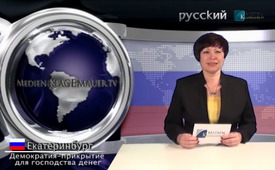 Демократия – прикрытие для господства денег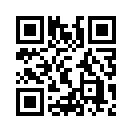 «Западное сообщество ценностей» – это сообщество, в котором правящая элита всё больше
обогащается и эксплуатирует народы по правилам капитализма. «На сегодняшний день демократия – это лишь прикрытие для плутократии (господства денег)», это заметил уже в 1922 году основатель союза «Пан-Европа» («Paneuropa») Р.Н. граф Куденхове-Калерги.«Западное сообщество ценностей» – это сообщество, в котором правящая элита всё больше
обогащается и эксплуатирует народы по правилам капитализма. «На сегодняшний день демократия – это лишь прикрытие для плутократии (господства денег)», это заметил уже в 1922 году основатель союза «Пан-Европа» («Paneuropa») Р.Н. граф Куденхове-Калерги. Поскольку господство денег не демонстрируется открыто, то избранные народом 
представители и служащие владельцам денег СМИ могут инсценировать мнимую свободу и демократию. «Западное сообщество ценностей» стремится к мировому господству под лживым флагом демократии и свободы. Но оно встречает и сопротивление. Ирак и Афганистан являются примером неудавшихся попыток, так же как и попытка оранжевой революции на Украине несколько лет назад. На сегодняшний день русские, живущие на территории Украины, пытаются сопротивляться против очередного поползновения быть присвоенными «Западным сообществом ценностей». Это их полное право, самим 
определять под каким господством они хотят жить. Пусть русские остаются мужественными и приготовят «Западному сообществу ценностей» очередное поражение. И пусть украинцы поймут, что свобода и демократия «западного сообщества ценностей» – это не более, чем просто красивые слова. К свободе и демократии не приведут ни капитализм и ни коммунизм. Путь к самостоятельно мыслящему обществу закладывается прямо сейчас, через просветительскую работу.от db.Источники:Немецкая новая газета читательских отзывов, 218 выпуск, 2014 годМожет быть вас тоже интересует:#Kommunizm - Коммунизм - www.kla.tv/KommunizmKla.TV – Другие новости ... свободные – независимые – без цензуры ...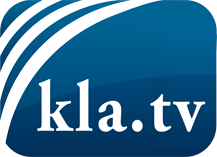 О чем СМИ не должны молчать ...Мало слышанное от народа, для народа...регулярные новости на www.kla.tv/ruОставайтесь с нами!Бесплатную рассылку новостей по электронной почте
Вы можете получить по ссылке www.kla.tv/abo-ruИнструкция по безопасности:Несогласные голоса, к сожалению, все снова подвергаются цензуре и подавлению. До тех пор, пока мы не будем сообщать в соответствии с интересами и идеологией системной прессы, мы всегда должны ожидать, что будут искать предлоги, чтобы заблокировать или навредить Kla.TV.Поэтому объединитесь сегодня в сеть независимо от интернета!
Нажмите здесь: www.kla.tv/vernetzung&lang=ruЛицензия:    Creative Commons License с указанием названия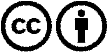 Распространение и переработка желательно с указанием названия! При этом материал не может быть представлен вне контекста. Учреждения, финансируемые за счет государственных средств, не могут пользоваться ими без консультации. Нарушения могут преследоваться по закону.